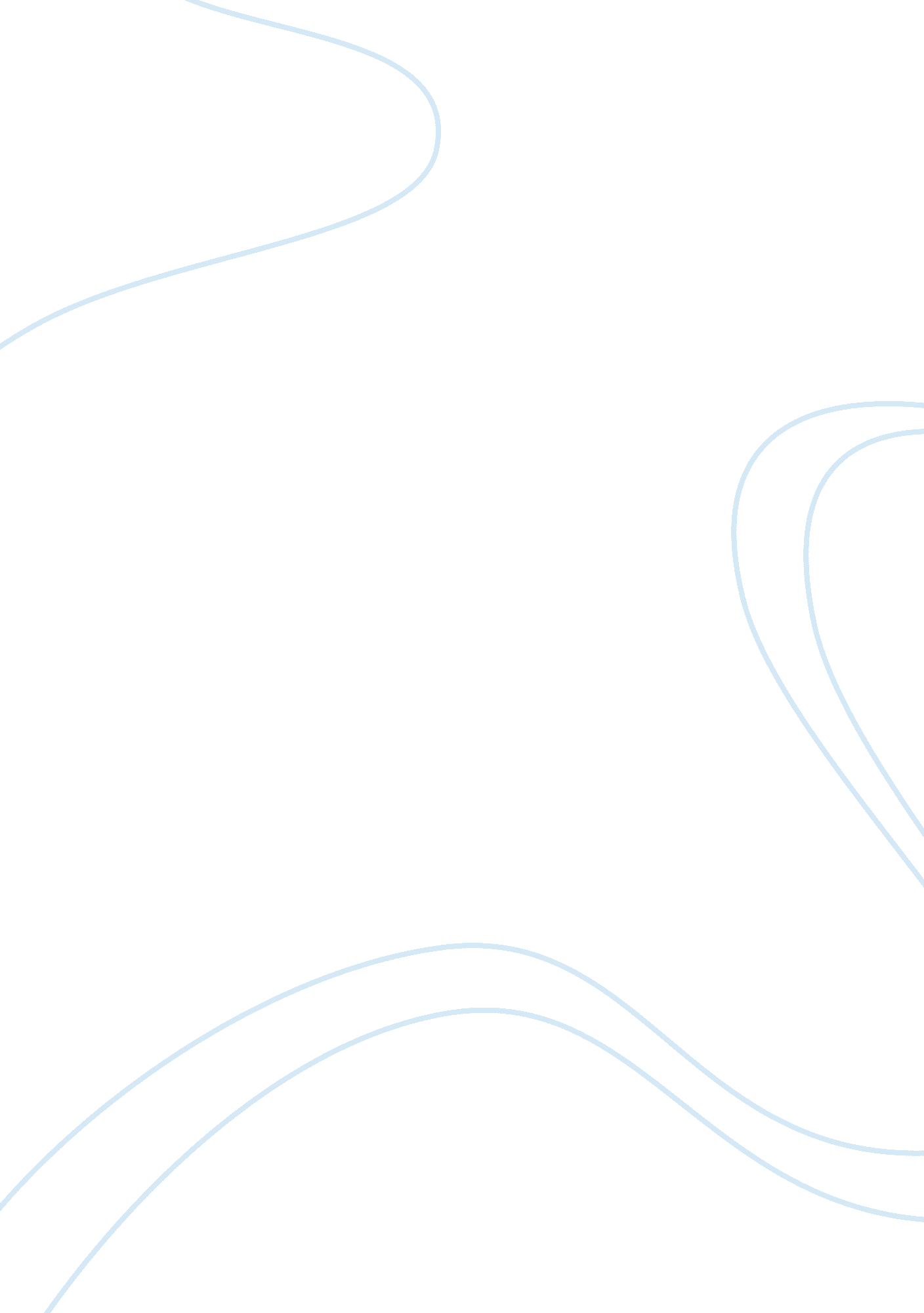 Conversions in the metric systemScience, Mathematics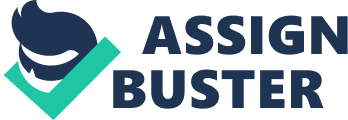 As such, when a value in ‘ cm’ or centimeters needs to be converted to ‘ km’ or kilometers then one should note that 1 meter is equivalent to 100 cm whereas 1 km makes 1000 meters from which to figure that 1 km would be 100, 000 cm. 

The two informative websites are http://lamar. colostate. edu/~hillger/common. html which presents the commonly used metric system of units and http://www. conservapedia. com/US_Customary_System_of_Units which demonstrates the US customary system of units. In the metric system, quantity pertaining to length, thickness, distance, or girth is measured in terms of ‘ meter’ while the customary system consists of an inch, foot, yard, and mile (statute or nautical). Based on metric units, the volume may be in milliliter (mL), cubic centimeter (cm3), liter (L), and cubic meter (m3) whereas based on the US customary units, the liquid volume is quantified by the units in wide use like ounce, pint, quart, and gallon. I prefer the site for customary units because most people have become accustomed to them especially with reference to commodities in the marketplace and other commercial establishments where measurements can be pictured with ease through containers and corresponding shapes that represent customary units. 